Charlotte County PUblic Schools                                                       January 2022 MenuMondayTuesdayWednesdayThursdayFriday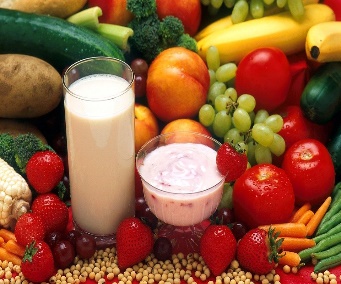   Breakfast Menu for the Month        Each breakfast comes with Milk & 100% Fruit Juice   Breakfast Menu for the Month        Each breakfast comes with Milk & 100% Fruit Juice   Breakfast Menu for the Month        Each breakfast comes with Milk & 100% Fruit Juice   Breakfast Menu for the Month        Each breakfast comes with Milk & 100% Fruit Juice   Breakfast Menu for the Month        Each breakfast comes with Milk & 100% Fruit Juice Mini Pancakes w/syrup     Chicken BiscuitBreakfast PizzaSausage Biscuit or Egg & Cheese BiscuitDonut or CerealLunch Menu   Lunch Menu   Lunch Menu   Lunch Menu   Lunch Menu   3      School Closed4     School Closed5   Corn Dog NuggetsSidesBaked Beans Cup Diced Pears6   BBQ Chicken w/RollSidesMashed Potatoes Peaches7    Cheeseburger on BunSides Broccoli w/CheeseMixed Fruit Cup   Please stay current with your student’s cafeteria account by paying ahead. Check balance and make payment at K12PaymentCenter.com In our efforts to provide tasty, fresh and healthy meals, we may make changes to the menu at the Chef’s discretion or food availability.USDA is an equal opportunity provider and employer.10 Chicken Nuggets/Roll SidesFrench FriesMixed Fruit Cup11  Big Daddy’s Cheese  PizzaSides Baby Carrots Fresh Banana12   Beef Taco Meat w/Nacho Chips Sides Corn Peaches  13 Grilled Cheese SidesVegetable Soup Strawberry Cup14  Popcorn Chicken w/Egg Roll Sides Broccoli w/CheeseApplesauce CupPlease stay current with your student’s cafeteria account by paying ahead. Check balance and make payment at K12PaymentCenter.com In our efforts to provide tasty, fresh and healthy meals, we may make changes to the menu at the Chef’s discretion or food availability.USDA is an equal opportunity provider and employer.17     School Closed18   Oven Fried Chicken w/RollSidesMashed Potatoes Cup Diced Pears19 Chicken Nuggets/RollSidesBaked Beans Cup Diced Pears20 Big Daddy’s Pepperoni Pizza SidesGreen Beans Mixed Fruit Cup21 Chicken Filet on Bun Sides Steamed Carrots  Applesauce Cup  Please stay current with your student’s cafeteria account by paying ahead. Check balance and make payment at K12PaymentCenter.com In our efforts to provide tasty, fresh and healthy meals, we may make changes to the menu at the Chef’s discretion or food availability.USDA is an equal opportunity provider and employer.24  Big Daddy’s Cheese  PizzaSides  Baby Carrots Fresh Banana25   Rotisserie Chicken w/RollSidesMashed Potatoes Cup Diced Pears   26   Grilled Cheese SidesVegetable Soup Strawberry Cup27 Chicken Alfredo w/Bread StickSides  Broccoli w/CheeseApplesauce Cup28  Cheeseburger on Bun  SidesBaked Beans Fresh Grapes  Please stay current with your student’s cafeteria account by paying ahead. Check balance and make payment at K12PaymentCenter.com In our efforts to provide tasty, fresh and healthy meals, we may make changes to the menu at the Chef’s discretion or food availability.USDA is an equal opportunity provider and employer.31  Asian Chicken Chunks w/Vegetable RiceSides Steamed BroccoliMandarin Oranges 